Chemical Formulas: Coefficients and Subscripts						Name: ____________________Make Up Assignment  									Block: ____________________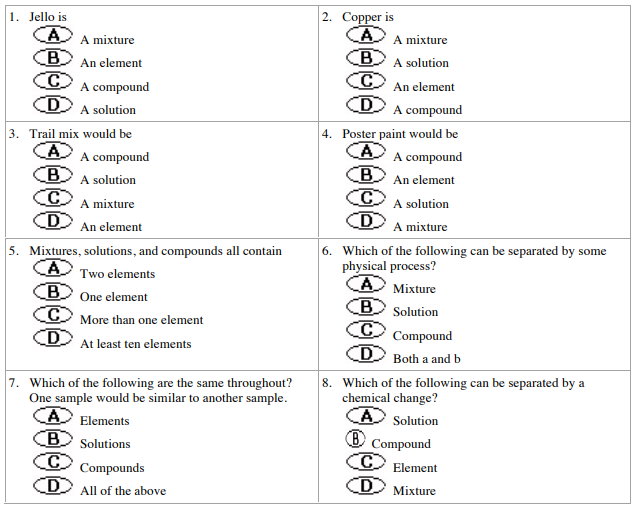 Chemical Formulas: Coefficients and Subscripts						Name: ____________________Make Up Assignment  									Block: ____________________SubstanceChemical Formula Total Number of Molecules Total Number of Atoms (O) Oxygen Total Number of Atoms (C) Carbon Total Number of Atoms (H) Hydrogen 5H2SO412C2H5OH2H2CO3NaC2H3O24K2CO33Na2SO43NaHCO34Fe2O34Ca(OH)2SubstanceChemical Formula Total Number of Molecules Total Number of Atoms (O) Oxygen Total Number of Atoms (C) Carbon Total Number of Atoms (H) Hydrogen 5H2SO412C2H5OH2H2CO3NaC2H3O24K2CO33Na2SO43NaHCO34Fe2O34Ca(OH)2